МИНИСТЕРСТВО ОБРАЗОВАНИЯ И МОЛОДЁЖНОЙ ПОЛИТИКИСВЕРДЛОВСКОЙ ОБЛАСТИАчитский филиал ГАПОУ СО «Красноуфимский аграрный колледж»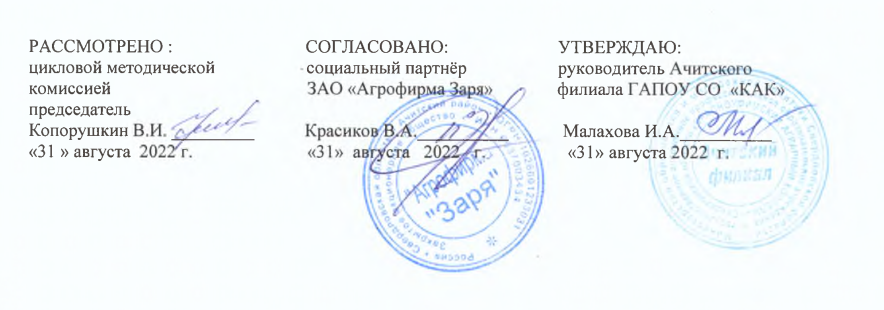 РАБОЧАЯ ПРОГРАММА УЧЕБНОЙ ДИСЦИПЛИНЫ Основы электротехникиПрофессия : Слесарь по ремонту автомобилейI курс, группа 14-СФорма обучения: очная2022 г.Рабочая программа учебной дисциплины «Основы электротехники» разработана в соответствии с требованиями:- методических рекомендаций по разработке и реализации адаптированных образовательных программ, утверждённых Департаментом государственной политики в сфере подготовки рабочих кадров и ДПО Минобрнауки России 20 апреля 2015 г. № 06-830 вн; - адаптированной образовательной программы профессионального обучения для обучающихся с ограниченными возможностями здоровья по профессии 18511 Слесарь по ремонту автомобилейРазработчик: Десяткова Татьяна Владимировна, преподаватель высшей квалификационной категории Ачитского филиала ГАПОУ СО «Красноуфимский аграрный колледж»СОДЕРЖАНИЕ1.ПАСПОРТ  РАБОЧЕЙ  ПРОГРАММЫ  УЧЕБНОЙ ДИСЦИПЛИНЫ                          4 стр2.СТРУКТУРА  И СОДЕРЖАНИЕ  УЧЕБНОЙ ДИСЦИПЛИНЫ                                    6 стр.3. УСЛОВИЯ РЕАЛИЗАЦИИ ПРОГРАММЫ ДИСЦИПЛИНЫ                                      10 стр.4.КОНТРОЛЬ И ОЦЕНКА РЕЗУЛЬТАТОВ ОСВОЕНИЯ  ДИСЦИПЛИНЫ                  11 стр.1.ПАСПОРТ РАБОЧЕЙ ПРОГРАММЫ УДОсновы электротехники1.1. Область применения программыРабочая программа учебной дисциплины «Основы электротехники » является частью адаптированной профессиональной образовательной программы профессионального обучения по профессии 18511 Слесарь по ремонту автомобилей .1.2. Место дисциплины в структуре основной профессиональной образовательной программы: ОП.01 Общепрофессиональный цикл1.3. Цели и задачи УД – требования к результатам освоения дисциплины:В результате освоения УД обучающийся должен знать:- основные положения электротехники;-методы расчета простых электрических цепей;-принципы работы типовых электрических устройств;-меры безопасности при работе с электрооборудованием и электрифицированными инструментамиВ результате освоения УД обучающийся должен уметь:          - измерять параметры электрической цепи;           - рассчитывать сопротивление заземляющих устройств;          - производить расчеты для выбора электроаппаратов;1.4. Результаты обучения (ПК, ОК)Общие компетенции выпускника:2. СТРУКТУРА И СОДЕРЖАНИЕ УЧЕБНОЙ ДИСЦИПЛИНЫ2.1 Объем учебной дисциплины и виды учебной работы2.2. Тематический план и содержание УД Основы электротехникиДля характеристики уровня освоения учебного материала используются следующие обозначения:1- ознакомительный (узнавание ранее изученных объектов, свойств);2- репродуктивный (выполнение деятельности по образцу, инструкции или под руководством)3- продуктивный (планирование и самостоятельное выполнение деятельности, решение проблемных задач)3. УСЛОВИЯ РЕАЛИЗАЦИИ ПРОГРАММЫ ДИСЦИПЛИНЫ3.1. Материально-техническое обеспечение обученияДля реализация программы дисциплины имеется учебный кабинет «Электротехника»Оборудование учебного кабинета: - посадочные места по количеству обучающихся;- рабочее место преподавателя;- комплект учебно-методической документации- наглядные пособия ( плакаты, макеты п/п приборов, мультимединые презентации занятий)Технические средства обучения: 3 компьютера, программное обеспечение ( открытая физика часть 2), проектор, лабораторное и демонстрационное оборудование.3.2.Информационное обеспечение обученияОсновные источники:Аполлонский, С.М. Электротехника : учебник / Аполлонский С.М. — Москва : КноРус, 2020. — 292 с. — (СПО). — ISBN 978-5-406-07332-2. — URL: https://book.ru/book/933657 . — Текст : электронный.Аполлонский, С.М. Электротехника. Практикум : учебное пособие / Аполлонский С.М. — Москва : КноРус, 2020. — 318 с. — ISBN 978-5-406-01256-7. — URL: https://book.ru/book/934640 . — Текст : электронный.Хрусталева, З.А. Электротехнические измерения : учебник / Хрусталева З.А. — Москва : КноРус, 2020. — 199 с. — (СПО). — ISBN 978-5-406-07723-8. — URL: https://book.ru/book/933658 . — Текст : электронный.Дополнительные источники: Касаткин А.С., Немцов М.В. «Электротехника», М, «Академия»,2019.Пряшников В.А. «Электротехника в примерах и задачах»(+СД), С-Пб, «Корона»,2019.     3. Лоторейчук Е.А. «Теоретические основы электротехники», М, «Форум-инфра м», 2021        4. Данилов И.А., Иванов П.М. «Дидактический материал по общей   электротехнике с основами электроники», М, «Академия»,2019.        5. Музин Ю.М. «Виртуальная электротехника», С-Пб, «Питер»,2020.   INTERNET-РЕСУРСЫ.- http://ktf.krk.ru/courses/foet/ (Сайт содержит информацию по разделу «Электроника»)- http://www.college.ru/enportal/physics/content/chapter4/section/paragraph8/theory.html (Сайт содержит информацию по теме «Электрические цепи постоянного тока»)- http://elib.ispu.ru/library/electro1/index.htm (Сайт содержит электронный учебник по курсу «Общая Электротехника»)- http://ftemk.mpei.ac.ru/elpro/ (Сайт содержит электронный справочник по направлению "Электротехника, электромеханика и электротехнологии").- http://www.toe.stf.mrsu.ru/demoversia/book/index.htm  (Сайт содержит электронный учебник по курсу «Электроника и схемотехника»). http://www.eltray.com. (Мультимедийный курс «В мир электричества как в первый раз»).http://www.edu.ru.http://www.experiment.edu.ruКод Наименование Наименование ПМ.01 Слесарная обработка деталей, изготовление, сборка и ремонт приспособлений и режущего инструмента.Слесарная обработка деталей, изготовление, сборка и ремонт приспособлений и режущего инструмента.ПК 1.1 Выполнять слесарную обработку деталей приспособлений и режущего инструмента.Выполнять слесарную обработку деталей приспособлений и режущего инструмента.ПК 1.2. Выполнять сборку приспособлений и режущего инструмента.Выполнять сборку приспособлений и режущего инструмента.ПК 1.3.Выполнять ремонт приспособлений и  режущего инструмента.Выполнять ремонт приспособлений и  режущего инструмента.ПМ.02Сборка, регулировка и испытание сборочных единиц, узлов и механизмов машин, оборудования, агрегатов.ПК 2.1 Выполнять сборку сборочных единиц, узлов и механизмов машин, оборудования, агрегатов.ПК 2.2Выполнять регулировку и испытание сборочных единиц, узлов и механизмов машин, оборудования, агрегатов.ПМ.03Разборка, ремонт, сборка и испытание узлов и механизмов оборудования, агрегатов и машин.ПК 3.1Выполнять разборку и сборку узлов и механизмов оборудования, агрегатов и машин.ПК 3.2. Выполнять ремонт узлов и механизмов оборудования, агрегатов и машин.ПК 3.3.Выполнять испытание узлов и механизмов оборудования, агрегатов и машин.Код Наименование ОК 1 Понимать сущность и социальную значимость будущей профессии, проявлять к ней устойчивый интерес.ОК 2 Организовывать собственную деятельность, исходя из цели и способов ее достижения, определенных руководителем.ОК 3 Анализировать рабочую ситуацию, осуществлять текущий и итоговый контроль, оценку и коррекцию собственной деятельности, нести ответственность за результаты своей работы.ОК 4 Осуществлять поиск информации, необходимой для эффективного выполнения профессиональных задач.ОК 5 Использовать информационно-коммуникационные технологии в профессиональной деятельности.ОК 6 Работать в команде, эффективно общаться с коллегами, руководством, клиентами.Личностные результаты реализации программы воспитания (дескрипторы)Код личностных результатов 
реализации 
программы 
воспитанияОсознающий себя гражданиномЛР 1Проявляющий гражданскую позицию, демонстрирующий приверженность принципам честности, порядочности, открытости и участвующий в студенческом и территориальном самоуправлении, в том числе на условиях добровольчества, продуктивно взаимодействующий и участвующий в деятельности общественных организацийЛР 2Соблюдающий нормы правопорядка, следующий идеалам гражданского общества, обеспечения безопасности, прав и свобод граждан России. Лояльный к установкам и проявлениям представителей субкультур, отличающий их от групп с деструктивным и девиантным поведением. Демонстрирующий неприятие и предупреждающий социально опасное поведение окружающихЛР 3Проявляющий и демонстрирующий уважение к людям труда, осознающий ценность собственного труда. ЛР 4Демонстрирующий приверженность к родной культуре, исторической памяти на основе любви к Родине, родному народу, малой родине, принятию традиционных ценностей многонационального народа РоссииЛР 5Проявляющий уважение к людям старшего поколения и готовность к участию в социальной поддержке и волонтерских движенияхЛР 6Осознающий приоритетную ценность личности человекаЛР 7Проявляющий и демонстрирующий уважение к представителям различных этнокультурных, социальных, конфессиональных и иных группЛР 8Соблюдающий правила здорового и безопасного образа жизни, спорта; предупреждающий либо преодолевающий зависимости от алкоголя, табака, психоактивных веществ, азартных игр и т.д. ЛР 9Заботящийся о защите окружающей среды, собственной и чужой безопасности, в том числе цифровойЛР 10Проявляющий уважение к эстетическим ценностям, обладающий основами эстетической культурыЛР 11Принимающий семейные ценности, готовый к созданию семьи и воспитанию детей; демонстрирующий неприятие насилия в семье, ухода от родительской ответственности, отказа от отношений со своими детьми и их финансового содержанияЛР 12Личностные результаты реализации программы воспитания, определенные отраслевыми требованиями к деловым качествам личности Личностные результаты реализации программы воспитания, определенные отраслевыми требованиями к деловым качествам личности Проявляющий готовность и способность вести диалог с другими людьми, достигать в нем взаимопонимания, находить общие цели и сотрудничать для их достижения в профессиональной деятельностиЛР 13Применяющий основы экологической культуры в жизненных ситуациях и профессиональной деятельностиЛР 14Проявляющий ценностное отношение к культуре и искусству, к культуре речи и культуре поведения, к красоте и гармонииЛР 15Вид учебной работыОбъем часовМаксимальная учебная нагрузка (всего)50Обязательная аудиторная учебная нагрузка  (всего)50в том числепрактические занятияконтрольная работалабораторные работы24Итоговая аттестация № урокаНаименование разделов и темСодержание учебного материала, практические работы, самостоятельная работа обучающихсяОбъем часовКоды компетенций и личностных результатов, формированию которых способствует элемент программы1.2.3.4.5.ВведениеВведениеВведениеВведениеВведение1.ВведениеИстория развития электротехники. Роль энергии в жизни современного общества . Значение и место учебной дисциплины в подготовке специалистов для автомобильного транспорта.2ОК2,ЛР3,ЛР10,ЛР14Раздел 1. Электрические цепи постоянного токаРаздел 1. Электрические цепи постоянного токаРаздел 1. Электрические цепи постоянного токаРаздел 1. Электрические цепи постоянного тока2.Элементы, схемы электрических цепей и их классификацияПонятие о формах материи: вещество и поле. Элементарные частицы и их электромагнитное поле. Электрический заряд, электрический ток, напряжение, электродвижущая сила, электрическая цепь. Источник ЭДС, источник тока, резистор, конденсатор, катушка индуктивности, уравнения электрической цепи. Сопротивление, удельное сопротивление, энергия магнитного поля катушки. Схемы электрической цепи.2ПК2.1,ПК 3.1.,ОК2,ОК 3,ЛР 10,ЛР 131,23.Законы Ома и Кирхгофа Закон Ома для участка цепи и для полной цепи. Первый и второй законы Кирхгофа. Расчёт цепей с последовательным, параллельным, смешанным соединением проводников.2ПК2.1,ПК 3.1.,ОК2,ОК 3,ЛР 10,ЛР 131,24.ЛР  1 Изучение закона Ома для участка цепиЛабораторная работа2ПК2.1,ПК 3.1.,ОК 6, ЛР 10,ЛР 135. ЛР  2  Изучение роли сопротивления в электрической цепиЛабораторная работа2ПК2.1,ПК 3.1.,ОК 6, ЛР 10,ЛР 136.ЛР  3 Изучение последовательного соединения проводниковЛабораторная работа2ПК2.1,ПК 3.1.,ОК 6, ЛР 10,ЛР 137.ЛР   4 Исследование распределения силы тока в электрической цепи с параллельным соединением проводниковЛабораторная работа2ПК2.1,ПК 3.1.,ОК 6, ЛР 10,ЛР 138.ЛР    5 Исследование распределения силы тока и напряжения в электрической цепи со смешанным соединением проводниковЛабораторная работа2ПК2.1,ПК 3.1.,ОК 6, ЛР 10,ЛР 139.ЛР  6 Определение электродвижущей силы  и внутреннего сопротивления источника токаЛабораторная работа2ПК2.1,ПК 3.1.,ОК 6, ЛР 10,ЛР 1310.ЛР  7 Определение работы и мощности электрического токаЛабораторная работа2ПК2.1,ПК 3.1.,ОК 6, ЛР 10,ЛР 13Глава 2 Магнитные цепиГлава 2 Магнитные цепиГлава 2 Магнитные цепиГлава 2 Магнитные цепиГлава 2 Магнитные цепи11.Магнитное поле: основные понятия и величиныОпределение магнитное поля, магнитная проницаемость вещества, магнитная индукция2ПК2.1,ПК 3.1.,ОК2,ОК 3,ЛР 10,ЛР 131,212.Характеристики магнитных материаловМагнитные свойства вещества, намагничивание ферромагнитного материала, парамагнетики, диамагнетики2ПК2.1,ПК 3.1.,ОК2,ОК 3,ЛР 10,ЛР 131,213.ЛР 9 Изучение движения проводника в магнитном поле Лабораторная работа2ПК2.1,ПК 3.1.,ОК2,ОК 3,ЛР 10,ЛР 131,2Глава 3 Электрические цепи переменного тока.Глава 3 Электрические цепи переменного тока.Глава 3 Электрические цепи переменного тока.Глава 3 Электрические цепи переменного тока.Глава 3 Электрические цепи переменного тока.14.Основные понятия и характеристики цепей переменного токаАмплитуда, частота, фаза, синусоидальный ток, сдвиг по фазе, действующее значение синусоидального тока и напряжения. Идеальный резистивный элемент, идеальный индуктивный элемент, идеальный ёмкостный элемент.2ПК2.1,ПК 3.1.,ОК2,ОК 3,ЛР 10,ЛР 131,215.Трёхфазные электрические цепи. Техника безопасности при эксплуатации трёхфазных цепейОсновные понятия и определения, способы соединения обмоток источника питания трёхфазной цепи звездой и треугольником, фазное и линейное напряжения, формулы для расчета токов, напряжений. Виды поражения током, оказание первой помощи пострадавшим, заземление, зануление, общие и индивидуальные  средства защиты.2ПК2.1,ПК 3.1.,ОК2,ОК 3,ЛР 10,ЛР 131,2Глава 4. Электроизмерительные приборы и электрические измеренияГлава 4. Электроизмерительные приборы и электрические измеренияГлава 4. Электроизмерительные приборы и электрические измеренияГлава 4. Электроизмерительные приборы и электрические измеренияГлава 4. Электроизмерительные приборы и электрические измерения16.Виды и методы электрических измеренийОбщие сведения об электротехнических устройствах. Погрешности измерений. Основные характеристики электроизмерительных приборов.2ПК2.1,ПК 3.1.,ОК2,ОК 3,ЛР 10,ЛР 131,217.Электроизмерительные приборы Обозначения на электроизмерительных приборах, устройство, назначение, классификация2ПК2.1,ПК 3.1.,ОК2,ОК 3,ЛР 10,ЛР 131,218.ЛР  10 Измерение сопротивления вольтметраЛабораторная работа2ПК2.1,ПК 3.1.,ОК 6, ЛР 10,ЛР 1319.ЛР  11 Измерение сопротивления участка цепи при помощи амперметра и вольтметраЛабораторная работа2ПК2.1,ПК 3.1.,ОК 6, ЛР 10,ЛР 1320.Аналоговые и цифровые электронные приборыОпределение, устройство, принцип работы, применение2ПК2.1,ПК 3.1.,ОК2,ОК 3,ЛР 10,ЛР 1321.Типы, назначение, устройство и принцип действия  трансформатораОпределение, классификация по назначению, по способу охлаждения, устройство, работа ненагруженного трансформатора Устройство, обозначения обмоток, схемы соединения звездой и треугольником.2ПК2.1,ПК 3.1.,ОК2,ОК 3,ЛР 10,ЛР 1322.Трёхфазные трансформаторыУстройство, обозначения обмоток, схемы соединения звездой и треугольником2ПК2.1,ПК 3.1.,ОК2,ОК 3,ЛР 10,ЛР 1323.АвтотрансформаторыОтличие от трансформатора, повышающий и понижающий автотрансформатор.2ПК2.1,ПК 3.1.,ОК2,ОК 3,ЛР 10,ЛР 1324.Измерительные трансформаторыУстройство, назначение, класс точности2ПК2.1,ПК 3.1.,ОК2,ОК 3,ЛР 10,ЛР 1325.ЛР  12 Сращивание и спайка проводовЛабораторная работа2ПК2.1,ПК 3.1.,ОК 6, ЛР 10,ЛР 13ВСЕГО ЧАСОВ50АУДИТОРНЫХ50ИЗ НИХ ЛАБОРАТОРНЫЕ РАБОТЫ24Результаты обучения (освоенные умения, усвоенные знанияФормы и методы контроля и оценки результатов обученияВ результате освоения УД обучающийся  умеет:         -читать принципиальные , электрические и монтажные схемы;         -рассчитывать параметры электрических схем;         -собирать электрические схемы;         -пользоваться электроизмерительными приборами и приспособлениями;         -проводить сращивание, спайку и изоляцию проводов и контролировать качество   выполняемых работ.В результате освоения дисциплины обучающийся знает:электротехническую терминологию; основные законы электротехники;типы электрических схем;правила графического изображения элементов электрических схем;методы расчёта электрических цепей;основные элементы электрических сетей;принципы действия, устройство, основные характеристики электроизмерительных приборов,   электрических машин, аппаратуры управления и защиты;схемы электроснабжения;основные правила эксплуатации электрооборудования;способы экономии электроэнергии;основные электротехнические материалы;правила сращивания, спайки и изоляции проводовНаблюдение и анализ результатов выполнения :лабораторных работконтрольных работтестовых работУстная, письменная оценка знаний, умений по результатам промежуточного контроля и итоговой аттестации по учебной дисциплинеРезультаты(освоенные общие компетенции)Основные показатели оценки результатаФормы и методы контроля и оценкиОК 1 Понимать сущность и социальную значимость своей будущей профессии, проявлять к ней устойчивый интересдемонстрация интереса к будущей профессииПсихологическое анкетирование,наблюдение, собеседование, ролевые игрыОК2 Организовывать собственную деятельность, исходя из цели и способов ее достижения, определенных руководителемвыбор и применение методов и способов решения профессиональных задач в области технического обслуживания и ремонта автотранспортных средств;оценка эффективности и качества выполнения работ;Изучение продукта деятельностиОК 3 Анализировать рабочую ситуацию, осуществлять текущий и итоговый контроль, оценку и коррекцию собственной деятельности, нести ответственность за результаты своей работрешение стандартных и нестандартных профессиональных задач в области технического обслуживания и ремонта автотранспортных средств;Тест, письменная работа, устный опрос, собеседование, экзамен,научно – исследовательская работаОК 4 Осуществлять поиск информации, необходимой для эффективного выполнения профессиональных задачэффективный поиск необходимой информации;использование различных источников, включая электронные;анализ инноваций в области технического обслуживания и ремонта автотранспортных средствНаблюдение за выполнением практического задания,за организацией коллективной деятельностиОК 5 Использовать информационно-коммуникационные технологии в профессиональной деятельностиработа на стендах и ПКНаблюдение за выполнением практического задания,за организацией коллективной деятельностиОК 6 Работать в коллективе и в команде, эффективно общаться с коллегами, руководством, потребителямивзаимодействие с обучающимися, преподавателями и мастерами в ходе обученияНаблюдение за выполнением практического задания,за организацией коллективной деятельностиОК 7 Исполнять воинскую обязанность, в том числе с применением полученных профессиональных знаний (для юношей)взаимодействие с воинскими частями, служба в рядах РФУстный опрос, собеседование